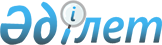 О реструктуризации бюджетных кредитов, выданных из республиканского бюджета в 2010 и 2011 годах Южно-Казахстанской области на строительство жилья и теплицПостановление Правительства Республики Казахстан от 9 октября 2014 года № 1075

      В соответствии со статьей 193 Бюджетного кодекса Республики Казахстан от 4 декабря 2008 года и постановлением Правительства Республики Казахстан от 26 февраля 2009 года № 220 «Об утверждении Правил исполнения бюджета и его кассового обслуживания» Правительство Республики Казахстан ПОСТАНОВЛЯЕТ:



      1. Реструктуризировать бюджетные кредиты, предоставленные местному исполнительному органу Южно-Казахстанской области:

      1) в соответствии с Законом Республики Казахстан от 7 декабря 2009 года «О республиканском бюджете на 2010 – 2012 годы» по бюджетной программе «Кредитование областных бюджетов, бюджетов городов Астаны и Алматы на строительство и (или) приобретение жилья» в сумме 5104143000 (пять миллиардов сто четыре миллиона сто сорок три тысячи) тенге и по бюджетной программе «Кредитование областных бюджетов, бюджетов городов Астаны и Алматы на обеспечение занятости участников Программы «Нұрлы көш» на 2009 – 2011 годы в области развития тепличного хозяйства» в сумме 850598000 (восемьсот пятьдесят миллионов пятьсот девяносто восемь тысяч) тенге в части изменения сроков погашения основного долга на 2020 год;

      2) в соответствии с Законом Республики Казахстан от 29 ноября 2010 года «О республиканском бюджете на 2011 – 2013 годы» по бюджетной программе «Кредитование областных бюджетов, бюджетов городов Астаны и Алматы на строительство и (или) приобретение жилья» в сумме 3877967000 (три миллиарда восемьсот семьдесят семь миллионов девятьсот шестьдесят семь тысяч) тенге в части изменения сроков погашения основного долга на 2021 год.



      2. Министерствам финансов, национальной экономики, здравоохранения и социального развития Республики Казахстан, акиму Южно-Казахстанской области обеспечить заключение соответствующих дополнительных соглашений к кредитным договорам.



      3. Контроль за исполнением настоящего постановления возложить на Министерство финансов Республики Казахстан.



      4. Настоящее постановление вводится в действие со дня его подписания.      Премьер-Министр

      Республики Казахстан                       К. Масимов
					© 2012. РГП на ПХВ «Институт законодательства и правовой информации Республики Казахстан» Министерства юстиции Республики Казахстан
				